Построить таблицу для функции, заданной формулой: х1 (х1 ↓х2)х3Проверить эквивалентность формул Ф и ψ, построив таблицы:                                 Ф = х1 ϴ (х2 V х3), ψ = (х1 ϴ х2) V (х1 ϴ х3)Используя основные эквивалентности, доказать эквивалентность формул Ф и ψ:Ф = ((х1→х2 )│х1 )(х3 V (х3 │х2)), ψ = х1 →((х2 V х3) →2) Эквивалентными преобразованиями привести форму к а) СДНФ, б) СКНФ: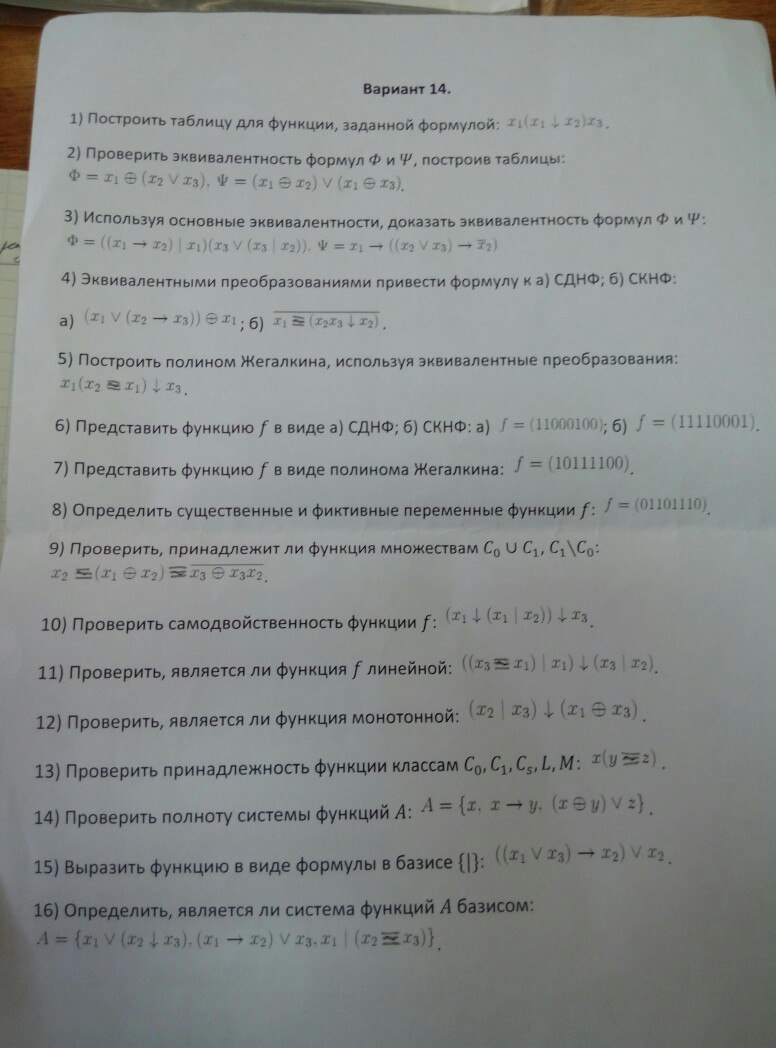 А) х1 V (х2 →х3)) ϴ х1 ; б)5. Построить Полином Жегалкина, используя эквивалентные преобразования: 6. Представить функцию f в виде а) СДНФ; б) СКНФ: а) f = (11000100); б) f = (11110001)7. Представить функцию f в виде полинома Жегалкина: f = (10111100)8. Определить существенные и фиктивные переменные функции f : f = (01101110)9. Проверить, принадлежит ли функция множествам С0 U C1 , С1 \ С010. Проверить самодвойственность функции f: (х1↓(х1│х2))↓х311. Проверить, является ли функция f линейной 12. Проверить, является ли функция монотонной: (х2│х3) ↓(х1ϴ х3)13. Проверить принадлежность функции классам С0, С1, Сs, L, M: 14. Проверить полноту системы функций А: 15. Выразить функцию в виде формулы в базисе {|}: ((х1Vх3)→х2) Vх216. Проверить, является ли система функций А базисом: 